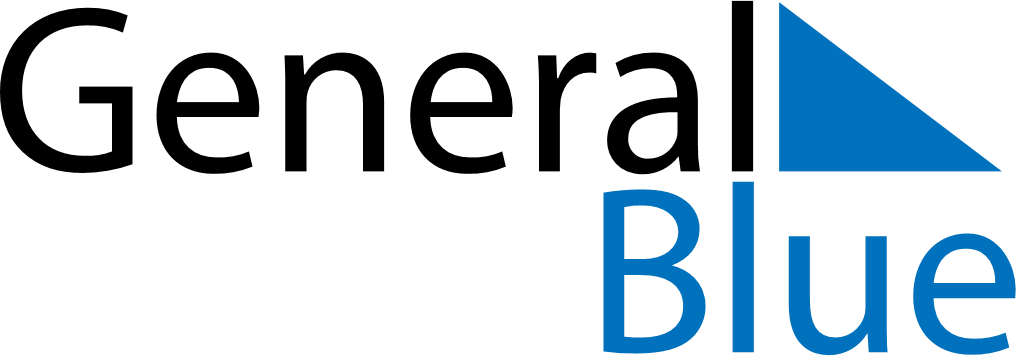 August 2019August 2019August 2019BeninBeninSUNMONTUEWEDTHUFRISAT123Independence Day4567891011121314151617Feast of the Sacrifice (Eid al-Adha)Assumption1819202122232425262728293031